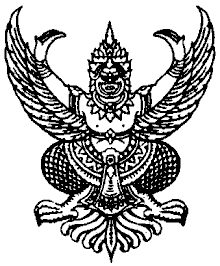 ประกาศองค์การบริหารส่วนตำบลสระแก้วเรื่อง  การรายงานผลการติดตามและประเมินผลแผนพัฒนา ประจำปีงบประมาณ พ.ศ. ๒๕๖1…………………………………………………..ด้วยองค์การบริหารส่วนตำบลสระแก้ว  ได้แต่งตั้งคณะกรรมการติดตามและประเมินผลแผนพัฒนาองค์การบริหารส่วนตำบลสระแก้ว  ตามคำสั่งที่ 1๒8/๒๕60  เพื่อปฏิบัติหน้าที่ในการติดตามและประเมินผลแผนพัฒนา รวมทั้งรายงานผล และเสนอข้อคิดเห็นต่อสภาท้องถิ่น ผู้บริหารท้องถิ่น คณะกรรมการพัฒนาท้องถิ่น โดยกำหนดให้องค์กรปกครองส่วนท้องถิ่นดำเนินการติดตามและประเมินผลแผนพัฒนาท้องถิ่นอย่างน้อยปีละ ๒ ครั้ง ภายในเดือนเมษายนและเดือนตุลาคม นั้น  ทางคณะกรรมการติดตามและประเมินผลแผนพัฒนา ได้ประชุม และพิจารณาผลการดำเนินงานตามแผนพัฒนาประจำปีงบประมาณ ๒๕๖1  แล้วนั้น	องค์การบริหารส่วนตำบลสระแก้ว  จึงขอประกาศรายงานผลการติดตามและประเมินผลแผนพัฒนาสี่ปี (พ.ศ.2561-2564) ครั้งที่ 1 ประจำปีงบประมาณ ๒๕๖1  เพื่อให้ประชาชนได้ทราบต่อไป	จึงประกาศให้ทราบโดยทั่วกัน		ประกาศ  ณ  วันที่  23   เดือน  เมษายน  พ.ศ. ๒๕๖1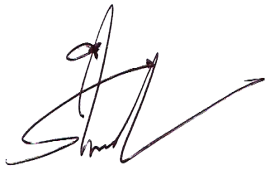 				ลงชื่อ				              ( นายวิโรจน์  พิมเสน )				    นายกองค์การบริหารส่วนตำบลสระแก้ว